Superintendent’s Memo #168-19
COMMONWEALTH of VIRGINIA
Department of Education
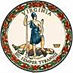 DATE:	July 19, 2019TO: 	Division SuperintendentsFROM: 	James F. Lane, Ed.D., Superintendent of Public InstructionSUBJECT:	Career and Technical Education Civil Rights ReviewThe guideline for eliminating discrimination and denial of services on the basis of race, color, national origin, sex, and disability, refer to 34 C.F.R. Part 100, Appendix B (Guidelines), is a federal regulation to ensure that each student has equal access to career and technical education (CTE) programs.  The Guidelines require the VDOE to monitor school divisions for CTE civil rights compliance through technical assistance, analyses of information and data, and periodic on-site reviews to determine compliance with the following civil rights laws:Title VI of the Civil Rights Act of 1964 (prohibiting discrimination based on race, color, and national origin) 34 CFR Part 100Title IX of the Education Amendments of 1972 (prohibiting discrimination based on sex) 34 CFR Part 106Section 504 of the Rehabilitation Act of 1973 (prohibiting discrimination based on disability) 34 CFR Part 104Title II of the Americans with Disabilities Act of 1990 (prohibiting discrimination based on disability) 28 CFR Part 35School administrators are highly recommended to review the Guidelines, CTE Civil Rights On-Site Review Checklist, Six-Year Cyclical Schedule, and other related information to become familiar with the CTE civil rights review process. If you have any questions, please contact William Hatch, CTE Planning, Administration, and Accountability Coordinator, Office of Career, Technical, and Adult Education at cte@doe.virginia.gov or by telephone at (804) 225-2052.JFL/GRW/jts